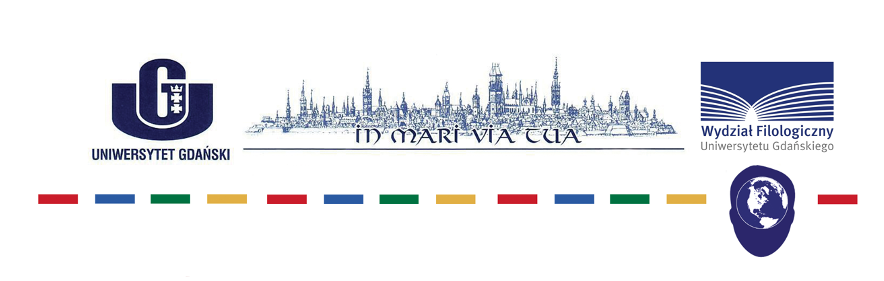 III Międzynarodowa Konferencja Naukowa MOWA - CZŁOWIEK-ŚWIAT: PERSWAZJA JĘZYKOWA W RÓŻNYCH DYSKURSACHIII Международная научная конференция РЕЧЬ – ЧЕЛОВЕК – МИР:  РЕЧЕВОЕ ВОЗДЕЙСТВИЕ В РАЗНЫХ ДИСКУРСАХIII Międzynarodowa Konferencja Naukowa MOWA - CZŁOWIEK-ŚWIAT: PERSWAZJA JĘZYKOWA W RÓŻNYCH DYSKURSACHIII Международная научная конференция РЕЧЬ – ЧЕЛОВЕК – МИР:  РЕЧЕВОЕ ВОЗДЕЙСТВИЕ В РАЗНЫХ ДИСКУРСАХ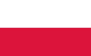 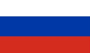 Drodzy Uczestnicy i Goście konferencji!Konferencja odbędzie się online w dniach 13-14 maja 2021 r. w MS Teams.Dostęp dla studentów i pracowników Uniwersytetu Gdańskiego odbywa się za pośrednictwem oficjalnych kont UG. Dla uczestników zewnętrznych przygotowaliśmy prostą instrukcję, jak dołączyć do konferencji online. Postępuj zgodnie z instrukcją.Уважаемые участники и гости конференции! Конференция пройдет 13-14 мая 2021 года в онлайн формате MS Teams.Доступ для студентов и сотрудников Гданьского университета идентифицируется через официальные учётные записи университета. Для внешних участников мы приготовили простую инструкцию, как присоединиться к онлайн-конференции. Следуйте инструкции.1. Zapoznaj się z programem konferencji, wybierz odpowiednią sekcję.1. Ознакомьтесь с программой конференции, выберите соответствующую секцию.2. W dniu konferencji 13-14 maja skorzystaj z linków prowadzących do sekcji.2. В день конференции 13-14 мая перейдите по ссылкам в секции.3. Możesz wybrać: 1) Kliknij przycisk „Dołącz w przeglądarce internetowej” 2) lub pobierz aplikację na komputer lub smartfon.3. На ваш выбор: 1) нажмите на кнопку «Присоединиться в веб-приложении», 2) либо скачайте приложение для ПК или своего смартфорна.4. Jeśli wybrałeś opcję „Dołącz w przeglądarce internetowej”, kliknij przycisk „Zezwól”, aby zezwolić aplikacji na dostęp do kamery i mikrofonu. Wpisz swoje imię i nazwisko w odpowiednie pola i kliknij przycisk "Dołącz teraz".4. Если Вы выбрали вариант «присоединиться в веб-приложении», то нажмите кнопку «Разрешить», чтобы предоставить приложению доступ к камере и микрофону. Введите Ваше имя (имена) и фамилию в соответствующие поле и нажмите кнопку «Присоединиться сейчас».5. Jeśli wybierzesz opcję połączenia przez aplikację, po kliknięciu łącza program przekieruje Cię do sekcji.5.Если вы выбрали вариант работы с приложением, то после нажатия ссылки программа перенаправит вас в секцию.UWAGA!Do 10 maja 2021 r. włącznie należy przesłać na pocztę komitetu organizacyjnego (mcs@ug.edu.pl)  prezentację, która będzie towarzyszyć wystąpieniu.ВНИМАНИЕ! До 10 мая 2021 г. включительно необходимо прислать на почту оргкомитета (mcs@ug.edu.pl) презентацию, которая будет сопровождать Ваше выступление. 